Faça o cabeçalho em seu caderno	FAZER A ATIVIDADE NO CADERNODecomponha os numerais como o modelo.189 = 100+80+9=  1 centena , 8 dezenas e 9 unidades.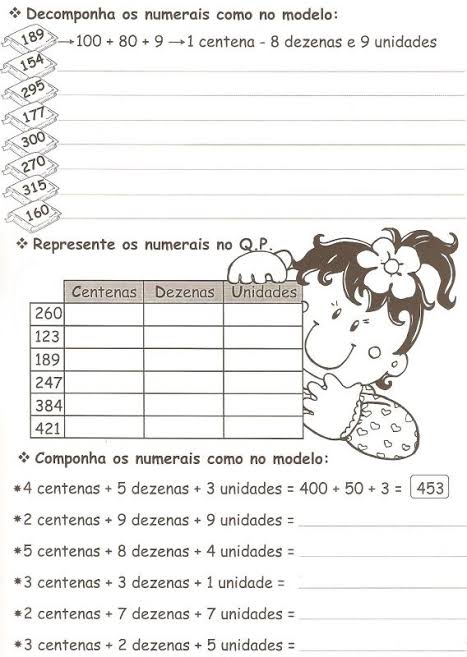 Componha os numerais como no modelo:4 centenas + 5 dezenas +3 unidades = 400+50+3 = 453Resolva as continhas em seu caderno:FAÇA A TABUADA DO NÚMERO 2 AO NÚMERO 5 EM SEU CADERNO.1542951773002703151601842 centenas +9 dezenas +9 unidades5 centenas +8 dezenas+ 4 unidades3 centenas +3 dezenas +1 unidades2 centenas +7 dezenas +7 unidades3 centenas +3 dezenas +1 unidades508-218=520-417=523-108=841-121=254-213=930-526=481-90=910-615=732-419=621-202=328-129=459-151=804-624=790-284=973-57=490-430=376-109=277-16=402-88=631-133=